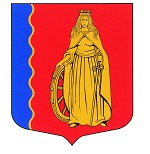 МУНИЦИПАЛЬНОЕ ОБРАЗОВАНИЕ«МУРИНСКОЕ ГОРОДСКОЕ ПОСЕЛЕНИЕ»ВСЕВОЛОЖСКОГО МУНИЦИПАЛЬНОГО РАЙОНАЛЕНИНГРАДСКОЙ ОБЛАСТИАДМИНИСТРАЦИЯРАСПОРЯЖЕНИЕ 28.12.2022                                                                                              № 81   г. МуриноВ соответствии со ст.ст.160.2-1, 269.2 Бюджетного кодекса Российской Федерации,  Федеральным законом от 26.07.2019 № 199-ФЗ «О внесении изменений в Бюджетный кодекс Российской Федерации и отдельные законодательные акты Российской Федерации», Федеральным законом от 06.10.2003 № 131-ФЗ «Об общих принципах организации местного самоуправления в Российской Федерации», ст. 99  Федерального закона от 05.04.2013 №44-ФЗ "О контрактной системе в сфере закупок товаров, работ, услуг для обеспечения государственных и муниципальных нужд", уставом муниципального образования «Муринское городское поселение» Всеволожского муниципального района Ленинградской области, Порядком осуществления специалистами муниципального образования «Муринское городское поселение» Всеволожского муниципального района Ленинградской области финансового контроля в и аудита за соблюдением федерального закона от 05.04.2013 №44-ФЗ «О контрактной системе в сфере закупок товаров, работ, услуг, для обеспечения государственных и муниципальных нужд», утвержденным постановлением администрации №330 от 13.12.2021:Утвердить План внутреннего финансового контроля и аудита за соблюдением федерального закона от 05.04.2013 №44-ФЗ «О контрактной системе в сфере закупок товаров, работ, услуг, для обеспечения государственных и муниципальных нужд на 2023 год муниципального образования «Муринское городское поселение» Всеволожского муниципального района Ленинградской области Ленинградской области согласно приложению к настоящему распоряжению.Ведущему специалисту сектора делопроизводства Е.Н. Чернобавской ознакомить с настоящим распоряжением руководителей подведомственных учреждений.Опубликовать настоящее распоряжение в газете «Муринская панорама» и на официальном сайте муниципального образования «Муринское городское поселение» Всеволожского муниципального района Ленинградской области в сети Интернет.Контроль за исполнением настоящего распоряжения возложить на начальника отдела финансового управления администрации муниципального образования «Муринское городское поселение» Всеволожского муниципального района Ленинградской области Туманова В.А.Врио главы администрациизаместитель главы администрации				                 А.Н. БекетовПриложение к Распоряжению муниципального образования «Муринское городское поселение» Всеволожского муниципального района Ленинградской области№ 81 от 28.12.2022 ПланВНУТРЕНННЕГО МУНИЦИПАЛЬНОГО ФИНАНСОВОГО КОНТРОЛЯ И АУДИТА ЗА СОБЛЮДЕНИЕМ ФЕДЕРАЛЬНОГО ЗАКОНА ОТ 05.04.2013 N44-ФЗ "О КОНТРАКТНОЙ СИСТЕМЕ В СФЕРЕ ЗАКУПОК ТОВАРОВ, РАБОТ, УСЛУГ ДЛЯ ОБЕСПЕЧЕНИЯ ГОСУДАРСТВЕННЫХ И МУНИЦИПАЛЬНЫХ НУЖД" на 2022 годмуниципального образования «Муринское городское поселение»Всеволожского муниципального района Ленинградской области Ленинградской областиО утверждении плана проверок внутреннего финансового контроля и аудита за соблюдением федерального закона от 05.04.2013 №44-ФЗ «О контрактной системе в сфере закупок товаров, работ, услуг, для обеспечения государственных и муниципальных нужд» № п\пПредмет внутреннего финансового контроляОбъект контроляПроверяемый периодМетод внутреннего финансового контроляСроки проведения внутреннего финансового контроля 1Предупреждение и выявление нарушений законодательства РФ о контрактной системе в сфере закупок товаров, работ, услуг для обеспечения государственных нужд в части требований федерального закона от 05.04.2013 №44-ФЗМБУ "Содержание и развитие территории2022г.Проверка01.02.2023-25.02.20232Предупреждение и выявление нарушений законодательства РФ о контрактной системе в сфере закупок товаров, работ, услуг для обеспечения государственных нужд в части требований федерального закона от 05.04.2013 №44-ФЗМБУ «Центр благоустройства и строительства»2022Проверка07.03.2023-25.03.20233Предупреждение и выявление нарушений законодательства РФ о контрактной системе в сфере закупок товаров, работ, услуг для обеспечения государственных нужд в части требований федерального закона от 05.04.2013 №44-ФЗМКУ «Центр муниципальных услуг»2022Проверка 01.08.2023-12.08.20234Предупреждение и выявление нарушений законодательства РФ о контрактной системе в сфере закупок товаров, работ, услуг для обеспечения государственных нужд в части требований федерального закона от 05.04.2013 №44-ФЗМБУ "РЕДАКЦИЯ ГАЗЕТЫ "МУРИНСКАЯ ПАНОРАМА"2022Проверка24.10.2023-28.10.20235Предупреждение и выявление нарушений законодательства РФ о контрактной системе в сфере закупок товаров, работ, услуг для обеспечения государственных нужд в части требований федерального закона от 05.04.2013 №44-ФЗМБУ «Похоронная служба»2022Проверка01.11.202310.11.2023